超越色彩与光：ZENITH真力时与费利佩•潘通（FELIPE PANTONE）以缤纷绚色重新演绎DEFY EXTREME腕表，携手开拓现代艺术制表的全新领域 合作无界，现代艺术可以为创新制表服务，反之亦然。ZENITH真力时于瑞士力洛克起源，1865年成为瑞士制表历史上首家整合式制表厂，作为精密制表业之翘楚，此次再度携手瓦伦西亚艺术家费利佩•潘通（Felipe Pantone），运用光影变幻、缤纷绚色与动态艺术，以全新手法演绎时光流转。全新推出的DEFY EXTREME费利佩·潘通限量版腕表将于10月27日起在真力时全球精品店及线上精品店独家发售，限量100枚。 通过光影、色彩与动态视觉，将体现创新精神的高振频制表工艺与活力迸发的多媒体视觉艺术巧妙结合。2020年真力时携手费利佩•潘通以品牌制表厂主建筑防水帆布为画布，合作设计覆盖表厂外墙的巨幅画作，2021合作推出首款由当代艺术家设计的腕表作品DEFY 21费利佩•潘通限量版腕表，并即时售罄；此后，更为“Only Watch 2021”慈善拍卖会设计独一珍品，一度刷新真力时腕表拍卖纪录。真力时作为具有前瞻性的制表品牌与享誉国际的阿根廷裔西班牙籍视觉艺术家以创新性合作持续提升精密制表维度，此次更特别呈现DEFY EXTREME费利佩·潘通限量版腕表进一步拓展制表工艺的艺术表达领域。费利佩•潘通不断以全新方式表达自己的独到视角，运用不同形式将数字化与实体相结合，再一次促成真力时将其艺术作品转化为同样具有细节之美与光影视觉化效果的机械腕表杰作。对于真力时而言，这意味着热切地接受挑战，找到富有创意的全新解决方案和创新方式，于方寸之间再现费利佩•潘通的独特审美理念，同时保留这位艺术家作品一眼可辨的特色，无损其充满活力的视觉魅力。对于双方合作关系所取得的最新成果，费利佩•潘通表示：“我非常高兴能够又一次宣布与瑞士制表品牌真力时的钟表大师们展开全新合作。我在设计此款腕表时，运用并参考了我的Planned Iridescence系列作品中采用的一些概念。这也是我第一次采用蓝宝石水晶设计径向全息图，仅在合适光线照射下，以令人惊叹的方式显现。这款腕表拥有众多令人难以置信的细节，这得益于与力洛克团队之间长达一年之久的并肩合作。”要囊括所有细致入微的细节，并赋予腕表犹如雕塑般的深邃层次感，DEFY EXTREME腕表无疑是承载这一艺术表达的理想选择。这款腕表线条简约利落，大气恢宏，让真力时表厂和这位艺术家得以进一步探索最初在DEFY 21 费利佩·潘通限量版腕表原型中首次运用的众多元素，同时亦引入不少全新元素。此次腕表作品的设计灵感源自潘通的“Planned Iridescence”系列，这一系列大胆将缤纷色彩、金属元素与遵循数学概念的形状以及阴影变化相结合，营造出超越模拟与虚拟世界界限的视觉错觉。DEFY EXTREME腕表的表壳完全采用镜面抛光精钢打造而成，其刻面线条体现全新的雕塑风格。十二边形表圈和计时按钮保护部件采用半透明蓝色YAS（钇铝硅酸盐）材质制作，以出乎意料的方式呈现色彩的透明质感。YAS（钇铝硅酸盐）是一种可与合成蓝宝石水晶相媲美的结晶玻璃材料。表壳四角镌刻“FP#1”字样，代表“Felipe Pantone El Primero”。DEFY EXTREME费利佩·潘通限量版腕表搭配一条半透明蓝色硅胶表带，与表壳上的蓝色透明元素巧妙呼应。此外，腕表还随附一条全抛光精钢表链和一条黑色Velcro魔术贴表带，按动表壳背面的安全按钮即可轻松更换表带。仔细凝视表盘，会发现表盘上的蓝宝石水晶元素呈现出闪耀金属光泽的半透明状。轻轻将其对光转动，就能看到闪耀七彩琉光的几何图案。DEFY EXTREME费利佩·潘通限量版腕表的表盘呈现出制表业界前所未见的流转变幻特色。而色彩渐变与光影变化相结合，将各式图案与透明质感融为一体，恰恰是这位艺术家的一大特色。由此，真力时与潘通通过这一表盘设计，既能够保留艺术家作品别具一格的缤纷特色，又能够以最出人意表的融合巧妙玩味光影的元素。腕表以透明蓝宝石水晶圆盘作为表盘基座，运用创新的理化加工流程，设计出深度仅有100纳米的隐秘微型镌刻图案。此创新加工流程令蓝宝石水晶呈现出七色交替的虹彩效果，在变换光线角度时会折射出不同色彩，同时显露出隐藏的图案。这一设计元素标志着费利佩•潘通的美学理念首次应用于蓝宝石水晶玻璃，同时亦凸显真力时致力于找寻前沿技术，将这位艺术家的色彩理论荟萃并演绎于制表领域的不懈追求。腕表的时针、分针及机芯也运用率先在DEFY 21费利佩·潘通限量版腕表上采用的三维立体PVD技术，折射出闪耀金属光泽的渐变虹彩色调。尽管采用标准化工序创新流程，每套腕表指针依然略有色差，由此令其成为独一无二的艺术杰作。计时码表的分钟计时盘呈现渐变色彩，每一分钟皆以不同色调区分。计时码表的小秒盘上装饰细腻的同心圆纹，黑白相间，营造出波纹起伏的效果。El Primero 1/100秒高振频自动计时码表的运行亦彰显费利佩·潘通出众的用色手法，令色彩变化更显灵动。镂空星形摆陀采用与指针相同的3D彩虹色渐变PVD镀层饰面。作为先进的量产计时码表机芯和真正实现1/100秒精准测量的极速机芯，El Primero 21配备两个相互独立的高效调校装置，分别用于时间显示和计时功能，其运行振频分别为5赫兹和50赫兹，确保在使用计时功能时不会影响腕表本身的精准走时。艺术家的设计手法亦延续至腕表之外。DEFY EXTREME费利佩·潘通限量版腕表搭配一个形如艺术书籍的特制表盒，由费利佩•潘通亲手设计，以其“Planned Iridescence”系列作品为蓝本。表盒也呈现出与腕表表盘相同的虹彩变幻效果，但采用截然不同的制作工艺。表盒的透明亚克力精装封面可谓锦上添花，令表盒本身也成为令人心动的艺术杰作。 DEFY EXTREME费利佩·潘通限量版腕表从10月27日14时（欧洲中部时间）起在真力时全球精品店和线上精品店独家发售，编号限量100枚。真力时：以星为梦，与真同行真力时激励我们每个人心怀鸿鹄之志，砥砺前行，让梦想成真。自1865年真力时成为瑞士制表历史上首家整合式制表厂以来，腕表便伴随着有远大梦想的杰出人物实现改变人类历史的壮举——路易·布莱里奥（Louis Blériot）历史性地飞越英吉利海峡，菲利克斯·鲍加特纳（Felix Baumgartner）创纪录地以平流层高空自由落体方式突破音障。真力时颂赞女性的远见卓识与开拓精神，打造了可供女性分享经验并激励其他女性实现自己梦想的DREAMHERS平台，致敬女性所取得的辉煌成就。以创新作为其启明星的真力时所有腕表作品皆搭载由品牌自主开发并生产的机芯。自史上首款自动计时机芯——El Primero星速机芯于1969年问世以来，真力时作为计时大师，在高频计时领域陆续以计时精度达1/10秒的CHRONOMASTER旗舰系列，以及精确至1/100秒的DEFY系列呈现更为精准的时间测量。真力时坚信，进步与创新离不开可持续发展和责任，ZENITH HORIZ-ON倡议彰显品牌对于包容性与多元化、可持续发展及员工福祉许下的郑重承诺。自1865年以来，真力时伴随着那些敢于挑战自己并为理想积极奋斗的人们，秉持着“以星为梦，与真同行”的品牌信条，共同创造瑞士制表业的未来。DEFY EXTREME费利佩·潘通限量版腕表型号：03.9100.9004/49.I210亮点：搭载1/100秒计时机芯。独具特色的计时指针每秒旋转一周。1组擒纵机构用于时间显示（36,000次/小时-5赫兹）；1组擒纵机构用于计时（360,000次/小时-50赫兹）TIME LAB天文台表认证。旋入式表冠。新型表带更换系统。包含2条替换表带：1条橡胶表带，搭配折叠式表扣；1条Velcro魔术贴表带。蓝宝石水晶玻璃表盘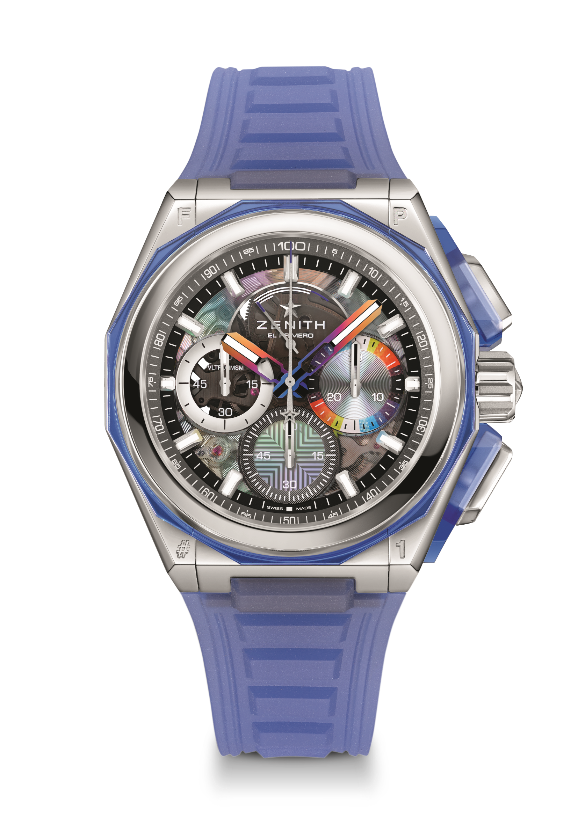 机芯：EL PRIMERO 9004型机芯动力储存：60小时功能：中置时、分显示。小秒针位于9时位置。1/100秒计时功能。中置计时指每秒旋转一周，30分钟计时盘位于3时位置，60秒计时盘位于6时位置，计时动力储存显示位于12时位置。修饰：机芯上钌色主夹板 + 特制“彩虹”色PVD镀层摆陀，经缎光修饰处理售价：230, 000人民币材质：抛光精钢和蓝色YAS防水深度：20 ATM（200米） 表盘：彩色蓝宝石水晶玻璃，饰有费利佩虹彩效果艺术作品图案表壳：45毫米时标：镀铑刻面，覆以米色SuperLuminova夜光物料指针：镀铑刻面，涂覆“彩虹”PVD镀层和SLN C1夜光物料表链：透明蓝色橡胶表带。包含2条替换表带：1条橡胶表带，搭配折叠式表扣；1条Velcro魔术贴表带。表扣： 	精钢双折叠式表扣